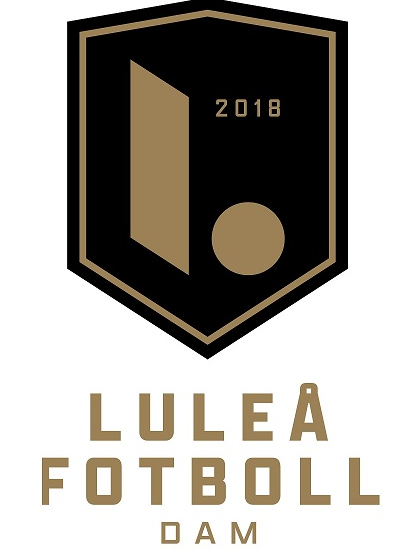              Krishanteringsplan                                                    Uppdaterad 20220529Syftet med en krishanteringsplan är att ge ansvariga ledare en tydlig handlingsplan för vägledning vid olyckor och andra allvarliga händelser.Krisplanen tydliggör vilka uppgifter och roller som aktiveras vid allvarliga händelser i olika situationer på hemmaplan eller vid resor till annan ort.Målsättningen för handlingsplanen är att ge vägledning och stöd för ledare i föreningen för att dessa på ett optimalt sätt skall kunna aktivt lindra skadeeffekter för olycksdrabbade samt övriga utsatta.Förebyggande säkerhetsåtgärderTränings- och matchsituationer skall vara en trygg mötesplats för spelare, ledare och funktionärer både på ”hemmaplan” som på ”bortaplan”.”Hemmaplan”Säkerhetsansvarig skall finnas med följande uppdrag;Inspektera anläggning före träning och matchTrafiksituationen bedöms på och kring anläggningen(obehörig trafik på anläggningen, parkeringsplatsen utanför arenan, att räddningstjänsten har infart till arenan)Att vid olyckshändelse möta upp ambulans/räddningstjänst vid ankomstAtt anläggningens bår och hjärtstartare är tillgängligAtt sjukvårdpersonal enligt matchplanering är på plats”Bortaplan”Säkerhetsansvariga är medföljande ledare samt lagets kapten. Fler säkerhetsansvariga kan ledarna utse på plats utifrån den situation som uppstått vid kris. I förebyggande syfte är följande punkter viktiga på ”Bortaplan” ;Information om res-arrangemang, boende, måltider mmLista med kontaktuppgifter till anhöriga samt sportchef och styrelse-ordförande skall finnas hos medföljande ledare Vid övernattning är det ledarnas skyldighet att informera alla om brand och nödrutiner (tex utrymningsvägar, uppsamlingsplats vid kris, rumsnummer till säkerhetsansvariga ledare och lagkapten)Att ha krishanterings-planen tillgängligOm krisen uppstår på bortaplanAllmän informationViktigt är att det redan före en kris finns klara riktlinjer för situationens hantering genom god organisation och en tydlig ansvarsfördelning (se ovan)Det är alla medarbetare och funktionärers ansvar inom föreningen att ha tagit del av krishanteringsplanens innehåll och avsiktFöreningen skall ha en krishanteringsgrupp på hemmaplan som sammankallas av föreningens ordförande om behov uppstårTänkbara kris-situationer; hotfulla situationer, misshandel, våldtäkt,trafikolyckor, spelare eller ledare blir allvarligt sjuk, skadas eller avlider, bränder, naturkatastroferÅtgärder vid kris på bortaplanTag hand om den/de skadade med fokus på Andning, Blödning, Chock, nedkylningsrisk, avskärma från omgivningen för att minska stressenRing 112 och tillkalla ambulans, polis eller annan räddningstjänstBedöm risksituationen för andra personer i närheten och vidtag lämpliga åtgärder för att säkra situationen. Lagkaptenen och en ledare bör hålla oskadade i samlad grupp och skyndsamt tillse att Alla får tillgång till värme, vätska och vilaLedare möter upp vid räddningstjänstens ankomstLedare följer den/de skadade till sjukhusetNär den/de skadade är hämtade bör ledare samla gruppen för samtal och initialt kris-lindrande stöd utifrån förmågaKontakta Sportchefen/ Styrelsens ordförande på hemmaplan för eventuell aktivering av krishanteringsgruppen på hemmaplan så snart möjlighet öppnas för det.Håll en löpande kontakt med aktuell behandlande vårdnivå samtinformera löpande laget och krishanteringsgruppen om lägetNär det akuta krisarbetet är över bör ledarna göra minnesanteckningar angående händelserna med tanke på eventuell senare utredning via myndigheter av händelse-förloppet Kommunikation med ”hemma-resurserna” När den akuta situationen är under rimligt stabil kontroll kontaktas sportchef / styrelseordförande för informationsutbyte och ställningstagande till om Krishanteringsgruppen skall sammankallasOm krisen uppstår på hemmaplan; Se instruktion för ”Bortaplan”Krishanteringsgruppen på hemmaplanBestår av styrelsens ordförande och styrelsens-ledamöter, sportchefenGruppen kontaktar systematiskt anhöriga till aktuell spelartrupp samt eventuellt ledares anhörigaEn samlingsplats för anhöriga och spelare på hemmaplan bestämsNågon i krisgruppen är medias kontaktpersonLöpande information lämnas också via egna kanaler i sociala medier som facebook mfl